Legal requirements for Test Summaries according 38.3 UN Manual of Tests and Criteria 
for Lithium cells and batteries
No special form required but content as given below: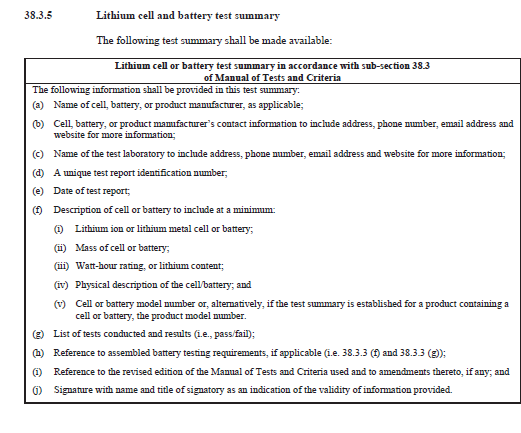 